Ano A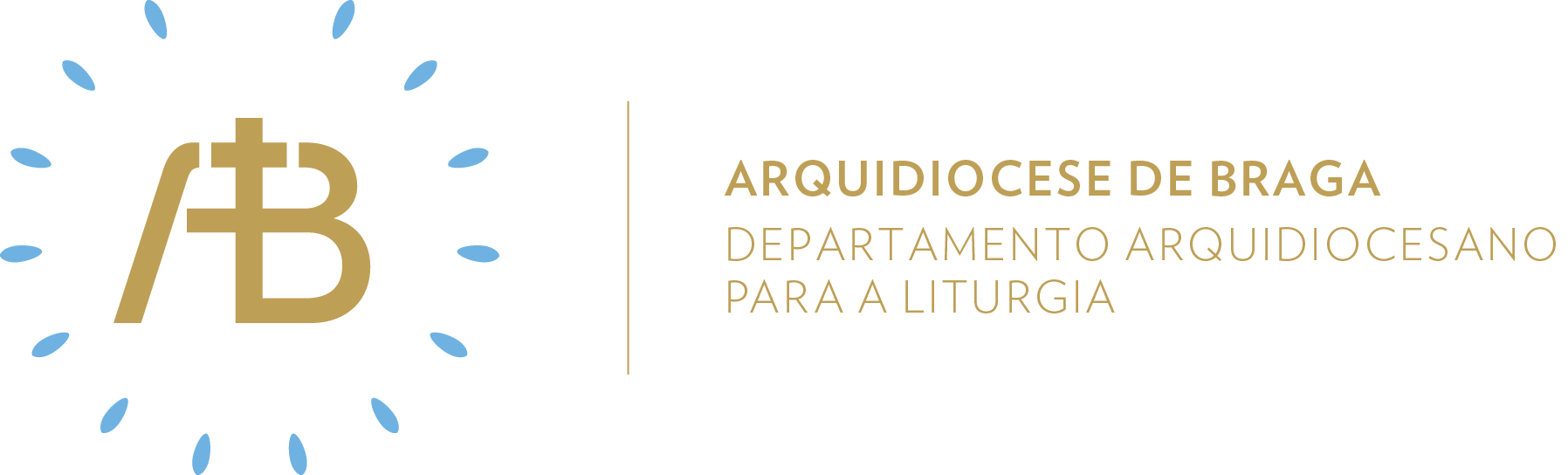 Tempo ComumVII DomingoSemente da nossa esperança“Amai os vossos inimigos e orai por aqueles que vos perseguem, para serdes filhos do vosso Pai que está nos Céus”.Celebrar com esperançaItinerário simbólicoContinuar a sublinhar, com particular destaque, a presença do Círio Pascal, onde se colocarão as palavras: “Amar e orar pelos inimigos”.Sugestão de cânticos[Entrada] Eu confio, Senhor, na Vossa bondade – F. Silva (NRMS 70)[Comunhão] Sede perfeitos – C. Silva[Pós-Comunhão] O templo de Deus é santo – C. Silva[Final] Quero cantar o Vosso nome – A. Cartageno (NRMS 111)Eucologia[Orações presidenciais] Orações do VII Domingo do Tempo Comum (Missal Romano, 401)[Prefácio e Oração Eucarística] Oração Eucarística V/C com prefácio próprio (Missal Romano, 1169ss)Momento celebrativo a destacar: Pai NossoA introdução à oração dominical (Pai Nosso) poderá ser feita de forma mais desenvolvida, com recurso à seguinte admonição:Hoje, Jesus apresenta-nos o maior desafio de todos: amar aqueles de quem não gostamos tanto. A oração une-nos e ajuda-nos a cumprir esta vontade do Pai. Vamos rezar o Pai Nosso de mãos de dadas. Mas o que nos une não serão as nossas mãos, nem as palavras que iremos meditar, carinhosamente, a uma só voz… o que nos une é o amor. Aquele amor que vem de Deus e nos faz perdoar e amar… Aquele amor divino que nos aproxima do Senhor e nos faz ser perfeitos como o Pai Celeste.Homilia. O Amor leva-nos sempre por um caminho de perfeição e de santidade, onde encontramos Cristo como pioneiro. . Na primeira leitura o próprio Deus desperta em cada um de nós esse amor que nos faz ser felizes: «Amarás o teu próximo como a ti mesmo. Eu sou o Senhor». O desafio é amar como nos amamos, mas é preciso que eu me saiba amar.. Na segunda leitura, S. Paulo fala-nos da nossa condição de Santos, porque somos templo de Deus, pelo Espírito Santo que habita em nós. S. Paulo inquieta-nos com a máxima: «Se alguém entre vós se julga sábio aos olhos do mundo, faça-se louco, para se tornar sábio».  Aí reside o amor verdadeiro, que vem de Deus e nos inunda de uma alegria plena, concretizando-se nos gestos mais simples do dia-a-dia, como um simples: "Olá! Como estás?", que oferecemos até àqueles que não conhecemos ou de quem não gostamos tanto. . No Evangelho, Jesus vai muito mais longe: coloca o dedo na ferida e faz com que tudo o que conhecemos sobre o amor e sobre amar vá para além do que julgamos: «Amai os vossos inimigos e orai por aqueles que vos perseguem, para serdes filhos do vosso Pai que está nos Céus». Poucos são aqueles que estão dispostos a percorrer esta estrada dura e de terra batida e a aceitá-la de ânimo vigoroso e com um sorriso no rosto. Por isso, Jesus termina com o apelo: «Sede perfeitos, como o vosso Pai celeste é perfeito». Não é fácil ser perfeito, mas porque somos Filhos de Deus, trazemos no coração a vontade de cumprir a vontade do Pai: a Eucaristia é isto! Por isso, o salmo deste domingo é a oração que nos apróxima de Deus, como filhos muito amados. Oração UniversalV/ Irmãos e irmãs: nós, que somos templo do Senhor e morada do Espírito Santo, peçamos a Deus Pai por toda a humanidade, dizendo, com humildade:R/ Pela vossa misericórdia, ouvi-nos, Senhor.Pela nossa Arquidiocese de Braga e suas paróquias, para que acolham a santidade que vem de Deus e nelas reine o amor e o perdão, oremos.  Pelos presbíteros que anunciam o Evangelho, para que o façam com palavras simples e oportunas e o mostrem no seu viver de cada dia, oremos.      Pelos que exercem a autoridade na nossa pátria, para que sejam honestos nos seus empreendimentos, em favor de todos os cidadãos, oremos.Por aqueles que aliviam os que sofrem, para que saibam reconhecer Jesus Cristo nos pobres, nos humildes e nos mais fracos, oremos.    Por nós mesmos aqui presentes na casa de Deus, prestes a iniciar o tempo da conversão de coração, que é a Quaresma, para que olhemos todos os homens como amigos e saibamos perdoar a quem nos ofende, oremos.V/ Senhor, nosso Deus, que nos concedeis muito mais do que ousamos pedir e esperar, dai-nos um coração confiante e atento às surpresas do vosso amor. Por Cristo, Senhor nosso.R/ Ámen. Envio missionárioV/ Ide e levantai os vossos braços ao alto, porque o Senhor Deus fará de cada um de vós santos e perfeitos.R/ Ámen.V/ Ide e levantai o vosso coração, porque Jesus, o Cristo, amou vos sem distinção e fará de cada um de vós templo de Deus, uma casa aberta para amar.R/ Ámen.V/ Ide e levantai a vossa a voz, porque o Espírito Santo habita em cada um de vós e fará com que a vossa boca reze pelos vossos inimigos.R/ Ámen.Semear esperançaAcólitosAproximar-se de Deus pelo serviço do Altar é abeirar-se da sua santidade que se transforma em apelo à nossa própria santidade. De que forma o meu serviço no templo interpela o meu desejo de santidade pessoal, para além da pureza ritual, sabendo que nós somos o verdadeiro Templo de Deus?LeitoresProclamar a Palavra de Deus significa anunciar não uma sabedoria, mas uma loucura. De que modo a minha proclamação se torna louca aos olhos do mundo para manifestar toda a sabedoria de Deus e o poder da sua Palavra?Ministros Extraordinários da ComunhãoNós somos o verdadeiro Templo de Deus. Ao levar a Eucaristia, podemos aprofundar ainda mais a consciência desta realidade: pela incarnação do Verbo e pelo dom do Espírito, nós somos de facto habitação de Deus. Quase ousamos dizer que a lâmpada do Santíssimo poderia estar junto de cada um de nós. De que forma eu olho para os irmãos como “sacrários” da presença de Deus?Viver na esperançaDurante esta semana vamos alimentar a nossa missão de santos: rezemos por todos os nossos irmãos que não gostamos tanto; rezemos pelos irmãos que nos deram algum desgosto; rezemos pelos irmãos que fazem com que cada um de nós seja verdadeiramente de Cristo!